Raccomandazione personalizzata art.119 ter CAP comma 3Dati anagrafici del cliente	Richieste ed esigenze del clienteRaccomandazioneDICHIARAZIONE COERENZA  VALUTAZIONE DELLE RICHIESTE E DELLE ESIGENZE ASSICURATIVEDATI ANAGRAFICI CLIENTE (Persona fisica/Persona giuridica)Gentile cliente, in questo documento le chiediamo alcune informazioni necessarie per valutare la coerenza del contratto proposto rispetto alle sue richieste ed esigenze assicurative. Le segnaliamo inoltre che le nostre proposte possono prevedere delle limitazioni che sono evidenziate nella documentazione precontrattuale e contrattuale dei vari contratti assicurativi; il distributore è a sua disposizione per tutti i necessari approfondimenti.QUESTIONARIO1)	per QualI ESIGENZE avverte IL BISOGNO di assicurarsi?disporre di un capitale per l’indennizzo di danni, parziali o totali, a beni immobili o mobili:			sì 	     no	        Se SÌ, specificare l’interesse per: – INCENDIO						sì 	no	– ATTI DOLOSI O EVENTI ATMOSFERICI		sì 	no	– TERREMOTO O ALLUVIONE				sì 	no	– FURTO E RAPINA					sì 	no	– DANNI INDIRETTI					sì 	no	- GUASTO ALLE MACCHINE				sì 	no	- DANNI AD APPARECCHIATURE ELETTRONICHE	sì 	no	- GARANZIA DI FORNITURA				sì 	no	- CYBER RISK						sì 	no	proteggere il proprio patrimonio da richieste di risarcimento per danni causati a terzi: 			sì 	     no	     Se SÌ, specificare l’interesse per: ESERCIZIO DELL’ATTIVITA’ AZIENDALE		sì 	no	 RESPONSABILITA’ IN QUALITA’ DI PRODUTTORE	sì 	no	 CYBER RISK						sì 	no	 RESPONSABILITA’ DELLA PROFESSIONE		sì 	no	 RESPONSABILITA’ DELLA VITA PRIVATA		sì 	no	 TUTELA LEGALE					sì 	no	 ASSISTENZA VIAGGI					sì 	no	 PER CAUZIONI/FIDEISUSSIONI			sì 	no	altro: …………………………………………………………………………………………………………………………………………………Disporre di un capitale per l’indennizzo dei danni subiti a causa di infortunio o malattia o spese sanitarie: 			sì 	     no	        Se SÌ, specificare l’interesse per:Altro: ………………………………………………………………………………………………………………….2)	Ha in corso altri contratti assicurativi A COPERTURA DEGLI STESSI BISOGni? 	 			sì 	                                                no		Se SÌ, quale?........................................................................................................	3)	stipula il contratto per SODDISFARE un obbligo di legge?	 			sì 	                                                no		Se SÌ, quale?........................................................................................................4)	Altre informazioni utili sulle sue ESIGENZE ASSICURATIVEDichiarazione di appropriatezza(ai sensi dell’art. 68 undecies del Regolamento Ivass n. 40/2018 come modificato dal Provvedimento n. 97/2020)Sulla base delle informazioni acquisite tramite il questionario di adeguatezza/appropriatezza finalizzato ad accertare il Suo grado di conoscenza ed esperienza in relazione alla complessità dell’investimento, il  Brokerdichiarache il contratto assicurativo di investimento proposto ☒ è appropriato in considerazione del suo livello di conoscenza ed esperienza ☐   non è appropriato in considerazione del suo livello di conoscenza ed esperienzaFirma del Broker 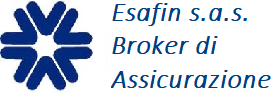    Il cliente conferma l’operazione disposta anche se non appropriata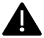 Trento, 19/11/2021                                                 Firma INCARICO GESTIONE POLIZZACon la presente incarico la Esafin sas quale mediatore di assicurazione, per stipula e gestione amministrativa della sotto riportata polizza o emittenda conferendo inoltre l’incarico per la gestione dei sinistri, di cui l’onorario sarà il 10% conteggiato sull’ammontare della liquidazione percepita.Trento, 19/11/2021                                                 Firma Cognome NomeCognome Nome<CLI NOME><CLI NOME>Ragione Sociale<CLI NOME>P.iva/C.F.<CLI PARTIVA>   <CLI CODFISC>Indirizzo<CLI CAP> <CLI LOCALITA> <CLI PROV>Indirizzo<CLI CAP> <CLI LOCALITA> <CLI PROV>Acquisite le necessarie informazioni, sulla base della valutazione effettuata, si raccomanda il seguente contratto per i seguenti motivi:Indicare uno o più motivi applicabili al caso in esame☐  Convenienza economica☒ Specificità delle garanzie☐ Completezza della copertura☐ Solidità dell’Impresa☒ Miglior rapporto qualità/presso☒ Miglior assistenza in caso di sinistroAltro_______________________________________________________________________________________________________________________________________________________________________________________________________________________Trento, 19/11/2021                                                 Firma Cognome NomeDenominazioneCognome NomeDenominazione<CLI NOME><CLI NOME>Nato a Data Codice fiscaleCodice fiscale<CLI CODFISC><CLI CODFISC>P.IVAP.IVA<CLI PARTIVA><CLI PARTIVA>Residenza o sede legaleResidenza o sede legale<CLI INDIRIZZO><CLI INDIRIZZO>CAP – Località ProvinciaCAP – Località Provincia<CLI CAP> <CLI LOCALITA> <CLI PROV><CLI CAP> <CLI LOCALITA> <CLI PROV>MORTE DA INFORTUNIOINVALIDITÀ PERMANENTE DA INFORTUNIOINVALIDITÀ PERMANENTE DA MALATTIASPESE MEDICHE CON O SENZA HDIARIADICHIARAZIONE DI COERENZA DEL CONTRATTOIl sottoscritto distributore dichiara che il contratto:-  è stato proposto sulla base delle informazioni raccolte-  è coerente con le richieste ed esigenze assicurative del cliente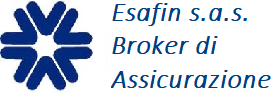 Data 19 novembre 2021            	Firma del distributoreDICHIARAZIONE DEL CLIENTEIl sottoscritto cliente dichiara:-  di aver valutato il tipo di contratto proposto, il premio, i limiti di risarcimento, i periodi di carenza, le franchigie e gli scoperti che rimangono a carico dell'assicurato, la durata del contratto e in genere tutti gli elementi fondamentali che costituiscono il contratto;- di aver risposto in modo completo e veritiero al questionario per la valutazione della coerenza del contratto   Trento, 19/11/2021                                                 Firma DICHIARAZIONE DEL CLIENTEIl sottoscritto cliente dichiara:-  di aver valutato il tipo di contratto proposto, il premio, i limiti di risarcimento, i periodi di carenza, le franchigie e gli scoperti che rimangono a carico dell'assicurato, la durata del contratto e in genere tutti gli elementi fondamentali che costituiscono il contratto;- di aver risposto in modo completo e veritiero al questionario per la valutazione della coerenza del contratto   Trento, 19/11/2021                                                 Firma DICHIARAZIONE DEL CLIENTEIl sottoscritto cliente dichiara:-  di aver valutato il tipo di contratto proposto, il premio, i limiti di risarcimento, i periodi di carenza, le franchigie e gli scoperti che rimangono a carico dell'assicurato, la durata del contratto e in genere tutti gli elementi fondamentali che costituiscono il contratto;- di aver risposto in modo completo e veritiero al questionario per la valutazione della coerenza del contratto   Trento, 19/11/2021                                                 Firma DICHIARAZIONE DI CONSEGNA DELLA DOCUMENTAZIONE PRECONTRATTUALEIl sottoscritto distributore dichiara di aver dato avviso della messa a disposizione nei propri locali o della pubblicazione sul Sito Internet utilizzato per la promozione e il collocamento:l’informativa sugli obblighi di comportamento che gli intermediari devono tenere nei confronti dei clienti di cui all’Allegato 4-ter del Regolamento IVASS n. 40 del 2 agosto 2018.l’elenco recante la denominazione della/e impresa/e di assicurazione con le quali ha rapporti d’affari, anche sulla base di una collaborazione orizzontale o di lettere di incarico. Il sottoscritto distributore dichiara di avere consegnato al cliente, e il cliente dichiara di avere ricevuto:l’informativa sul distributore che contiene i dati essenziali del distributore, della sua attività e le informazioni sul conflitto di interessi e sugli strumenti di tutela del contraente di cui all’Allegato 3 del Regolamento IVASS n. 40 del 2 agosto 2018, prima della sottoscrizione della prima proposta (se prevista) o conclusione del contratto o in sede di rinnovo o stipula di un nuovo contratto in caso di modifiche di rilievo delle informazioni ivi contenute;l’informativa sulla distribuzione del prodotto assicurativo non IBIP che contiene le informazioni sul modello e l’attività di distribuzione, sulla consulenza fornita e sulle remunerazioni percepite di cui all’Allegato 4 del Regolamento IVASS n. 40 del 2 agosto 2018, prima della sottoscrizione di ciascuna proposta (se prevista) o della conclusione di ciascun contratto;l’informativa sugli obblighi di comportamento che gli intermediari devono tenere nei confronti dei clienti di cui all’Allegato 4-ter del Regolamento IVASS n. 40 del 2 agosto 2018, in caso di offerta fuori sede o distribuzione mediante tecniche di comunicazione a distanza;la documentazione informativa precontrattuale e contrattuale da consegnare al cliente prima della sottoscrizione di una proposta (se prevista) o della conclusione di ciascun contratto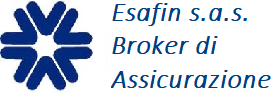 		Firma del distributore      Trento, 19/11/2021                                                 Firma DICHIARAZIONE DA STAMPARE SU CARTA INTESTATADichiarazione di autorizzazione all’utilizzo di strumenti telematiciAi sensi e per gli effetti della vigente disciplina normativa e regolamentare il Sottoscritto autorizza il broker a trasmettere tutta la documentazione, ivi inclusi la corrispondenza, le informazioni di cui al processo di adeguatezza dei contratti, l’informativa precontrattuale e i documenti contrattuali per mezzo di strumenti informatici al seguente indirizzo di posta elettronica:MAIL: __________________________________________________________________________impegnandosi a comunicare tempestivamente eventuali e successive variazioni del recapitoindicato.L’autorizzazione è conferita per:   Tutti i contratti intermediati ☐  Polizza _______________ Dichiaro, inoltre, di essere stato informato dal Broker che la presente autorizzazione è revocabile in qualunque momentoTrento, 19/11/2021Timbro- Firma DICHIARAZIONE DI CONSEGNA DELLA DOCUMENTAZIONE PRECONTRATTUALEIl sottoscritto distributore dichiara di aver dato avviso della messa a disposizione nei propri locali o della pubblicazione sul Sito Internet utilizzato per la promozione e il collocamento:l’informativa sugli obblighi di comportamento che gli intermediari devono tenere nei confronti dei clienti di cui all’Allegato 4-ter del Regolamento IVASS n. 40 del 2 agosto 2018.l’elenco recante la denominazione della/e impresa/e di assicurazione con le quali ha rapporti d’affari, anche sulla base di una collaborazione orizzontale o di lettere di incarico. Il sottoscritto distributore dichiara di avere consegnato al cliente, e il cliente dichiara di avere ricevuto:l’informativa sul distributore che contiene i dati essenziali del distributore, della sua attività e le informazioni sul conflitto di interessi e sugli strumenti di tutela del contraente di cui all’Allegato 3 del Regolamento IVASS n. 40 del 2 agosto 2018, prima della sottoscrizione della prima proposta (se prevista) o conclusione del contratto o in sede di rinnovo o stipula di un nuovo contratto in caso di modifiche di rilievo delle informazioni ivi contenute;l’informativa sulla distribuzione del prodotto assicurativo non IBIP che contiene le informazioni sul modello e l’attività di distribuzione, sulla consulenza fornita e sulle remunerazioni percepite di cui all’Allegato 4 del Regolamento IVASS n. 40 del 2 agosto 2018, prima della sottoscrizione di ciascuna proposta (se prevista) o della conclusione di ciascun contratto;l’informativa sugli obblighi di comportamento che gli intermediari devono tenere nei confronti dei clienti di cui all’Allegato 4-ter del Regolamento IVASS n. 40 del 2 agosto 2018, in caso di offerta fuori sede o distribuzione mediante tecniche di comunicazione a distanza;la documentazione informativa precontrattuale e contrattuale da consegnare al cliente prima della sottoscrizione di una proposta (se prevista) o della conclusione di ciascun contratto		Firma del distributore      Trento, 19/11/2021                                                 Firma DICHIARAZIONE DA STAMPARE SU CARTA INTESTATADichiarazione di autorizzazione all’utilizzo di strumenti telematiciAi sensi e per gli effetti della vigente disciplina normativa e regolamentare il Sottoscritto autorizza il broker a trasmettere tutta la documentazione, ivi inclusi la corrispondenza, le informazioni di cui al processo di adeguatezza dei contratti, l’informativa precontrattuale e i documenti contrattuali per mezzo di strumenti informatici al seguente indirizzo di posta elettronica:MAIL: __________________________________________________________________________impegnandosi a comunicare tempestivamente eventuali e successive variazioni del recapitoindicato.L’autorizzazione è conferita per:   Tutti i contratti intermediati ☐  Polizza _______________ Dichiaro, inoltre, di essere stato informato dal Broker che la presente autorizzazione è revocabile in qualunque momentoTrento, 19/11/2021Timbro- Firma DICHIARAZIONE DI CONSEGNA DELLA DOCUMENTAZIONE PRECONTRATTUALEIl sottoscritto distributore dichiara di aver dato avviso della messa a disposizione nei propri locali o della pubblicazione sul Sito Internet utilizzato per la promozione e il collocamento:l’informativa sugli obblighi di comportamento che gli intermediari devono tenere nei confronti dei clienti di cui all’Allegato 4-ter del Regolamento IVASS n. 40 del 2 agosto 2018.l’elenco recante la denominazione della/e impresa/e di assicurazione con le quali ha rapporti d’affari, anche sulla base di una collaborazione orizzontale o di lettere di incarico. Il sottoscritto distributore dichiara di avere consegnato al cliente, e il cliente dichiara di avere ricevuto:l’informativa sul distributore che contiene i dati essenziali del distributore, della sua attività e le informazioni sul conflitto di interessi e sugli strumenti di tutela del contraente di cui all’Allegato 3 del Regolamento IVASS n. 40 del 2 agosto 2018, prima della sottoscrizione della prima proposta (se prevista) o conclusione del contratto o in sede di rinnovo o stipula di un nuovo contratto in caso di modifiche di rilievo delle informazioni ivi contenute;l’informativa sulla distribuzione del prodotto assicurativo non IBIP che contiene le informazioni sul modello e l’attività di distribuzione, sulla consulenza fornita e sulle remunerazioni percepite di cui all’Allegato 4 del Regolamento IVASS n. 40 del 2 agosto 2018, prima della sottoscrizione di ciascuna proposta (se prevista) o della conclusione di ciascun contratto;l’informativa sugli obblighi di comportamento che gli intermediari devono tenere nei confronti dei clienti di cui all’Allegato 4-ter del Regolamento IVASS n. 40 del 2 agosto 2018, in caso di offerta fuori sede o distribuzione mediante tecniche di comunicazione a distanza;la documentazione informativa precontrattuale e contrattuale da consegnare al cliente prima della sottoscrizione di una proposta (se prevista) o della conclusione di ciascun contratto		Firma del distributore      Trento, 19/11/2021                                                 Firma DICHIARAZIONE DA STAMPARE SU CARTA INTESTATADichiarazione di autorizzazione all’utilizzo di strumenti telematiciAi sensi e per gli effetti della vigente disciplina normativa e regolamentare il Sottoscritto autorizza il broker a trasmettere tutta la documentazione, ivi inclusi la corrispondenza, le informazioni di cui al processo di adeguatezza dei contratti, l’informativa precontrattuale e i documenti contrattuali per mezzo di strumenti informatici al seguente indirizzo di posta elettronica:MAIL: __________________________________________________________________________impegnandosi a comunicare tempestivamente eventuali e successive variazioni del recapitoindicato.L’autorizzazione è conferita per:   Tutti i contratti intermediati ☐  Polizza _______________ Dichiaro, inoltre, di essere stato informato dal Broker che la presente autorizzazione è revocabile in qualunque momentoTrento, 19/11/2021Timbro- Firma POLIZZA/EMITTENDARAMOCOMPAGNIARISCHIO<NUMERO POLIZZA><RAMO><COM NOME><RISCHIO>